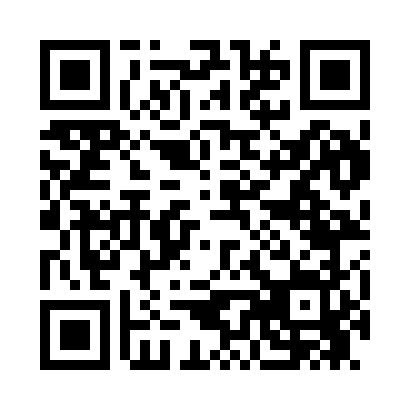 Prayer times for F M Corners, Pennsylvania, USAMon 1 Jul 2024 - Wed 31 Jul 2024High Latitude Method: Angle Based RulePrayer Calculation Method: Islamic Society of North AmericaAsar Calculation Method: ShafiPrayer times provided by https://www.salahtimes.comDateDayFajrSunriseDhuhrAsrMaghribIsha1Mon4:135:531:265:278:5910:392Tue4:135:541:265:278:5810:393Wed4:145:541:265:278:5810:384Thu4:155:551:265:278:5810:385Fri4:165:551:275:278:5810:376Sat4:175:561:275:278:5710:377Sun4:185:571:275:278:5710:368Mon4:195:571:275:278:5710:359Tue4:205:581:275:278:5610:3510Wed4:215:591:275:278:5610:3411Thu4:225:591:285:278:5510:3312Fri4:236:001:285:278:5510:3213Sat4:246:011:285:278:5410:3114Sun4:256:021:285:278:5410:3015Mon4:266:031:285:278:5310:2916Tue4:276:031:285:278:5210:2817Wed4:286:041:285:278:5210:2718Thu4:306:051:285:278:5110:2619Fri4:316:061:285:278:5010:2520Sat4:326:071:285:278:4910:2421Sun4:336:081:285:278:4910:2322Mon4:356:091:285:268:4810:2123Tue4:366:091:285:268:4710:2024Wed4:376:101:285:268:4610:1925Thu4:396:111:285:268:4510:1826Fri4:406:121:285:258:4410:1627Sat4:416:131:285:258:4310:1528Sun4:436:141:285:258:4210:1329Mon4:446:151:285:248:4110:1230Tue4:456:161:285:248:4010:1131Wed4:476:171:285:248:3910:09